ЯМАЛО-НЕНЕЦКИЙ АВТОНОМНЫЙ ОКРУГЗАКОНО ПАТРИОТИЧЕСКОМ ВОСПИТАНИИ ГРАЖДАНВ ЯМАЛО-НЕНЕЦКОМ АВТОНОМНОМ ОКРУГЕПринят Законодательным СобраниемЯмало-Ненецкого автономного округа21 декабря 2017 годаСтатья 1. Предмет регулирования настоящего ЗаконаНастоящий Закон регулирует отношения в сфере патриотического воспитания граждан в Ямало-Ненецком автономном округе (далее - автономный округ).Статья 2. Понятия, используемые в настоящем Законе1. В настоящем Законе применяются следующие основные понятия:1) патриотизм - сознательно и добровольно принимаемая позиция граждан, в которой приоритет общественного, государственного выступает стимулом индивидуальной свободы и условием всестороннего развития гражданского общества;2) патриотическое воспитание - систематическая и целенаправленная деятельность органов государственной власти автономного округа, органов местного самоуправления муниципальных образований в автономном округе, организаций, граждан по формированию у граждан в автономном округе высокого патриотического сознания, готовности к выполнению гражданского долга и конституционных обязанностей по защите интересов Родины;(в ред. Закона ЯНАО от 29.05.2023 N 36-ЗАО)3) военно-патриотическое воспитание - воспитание, являющееся составной частью патриотического воспитания, направленное на формирование у граждан готовности к военной и правоохранительной службе и развитие связанных с этим прикладных знаний и навыков.2. Иные понятия, используемые в настоящем Законе, применяются в значениях, предусмотренных федеральным законодательством и законодательством автономного округа.Статья 3. Цель, задачи и принципы патриотического воспитания граждан в автономном округе1. Целью патриотического воспитания граждан в автономном округе является создание условий для повышения гражданской ответственности за судьбу страны, повышения уровня консолидации общества для решения задач обеспечения национальной безопасности и устойчивого развития Российской Федерации, укрепления чувства сопричастности граждан к великой истории и культуре России, обеспечения преемственности поколений россиян, воспитания гражданина, любящего свою Родину и семью, имеющего активную жизненную позицию.2. Достижение цели, указанной в части 1 настоящей статьи, осуществляется субъектами патриотического воспитания граждан в автономном округе через решение следующих задач:1) воспитание граждан в духе уважения к Конституции Российской Федерации, законности, нормам общественной жизни, создание условий для реализации прав и свобод человека и гражданина, его обязанностей, гражданского и воинского долга;2) привитие гражданам чувства гордости, глубокого уважения и почитания государственных символов Российской Федерации, другой российской и воинской символики, в том числе символа воинской славы России - Георгиевской ленты, а также флага, герба и гимна автономного округа, уважения к историческим святыням и памятникам Отечества;(в ред. Закона ЯНАО от 29.05.2023 N 36-ЗАО)3) утверждение в сознании и чувствах граждан социально значимых патриотических ценностей, взглядов и убеждений, уважения к культурному и историческому прошлому Российской Федерации и автономного округа, к традициям;4) создание возможностей для более активного вовлечения граждан в решение социально-экономических, культурных, правовых, экологических и других проблем;5) совершенствование нормативно-правового, организационно-методического и информационного обеспечения функционирования системы патриотического воспитания граждан в автономном округе;6) совершенствование системы военно-патриотического воспитания граждан в автономном округе и осуществление ее функционирования для повышения престижа военной и правоохранительной службы;7) укрепление материально-технической базы патриотического воспитания в трудовых и творческих коллективах, образовательных организациях и общественных объединениях;8) создание условий для усиления работы патриотической направленности средств массовой информации при освещении событий и явлений общественной жизни, предотвращение пропаганды насилия, искажения и фальсификации истории Отечества.3. Патриотическое воспитание граждан в автономном округе основывается на следующих принципах:1) законность;2) гласность;3) системный подход, обеспечивающий скоординированную работу всех субъектов по патриотическому воспитанию граждан в автономном округе;4) адресный подход в формировании патриотизма в отношении каждой возрастной, социальной, профессиональной и других групп граждан;5) учет особенностей автономного округа в пропаганде патриотических идей и ценностей.Статья 4. Субъекты и система патриотического воспитания граждан в автономном округе1. В качестве субъектов патриотического воспитания граждан в автономном округе выступают:1) органы государственной власти автономного округа;1.1) органы местного самоуправления муниципальных образований в автономном округе;(п. 1.1 введен Законом ЯНАО от 29.05.2023 N 36-ЗАО)2) организации независимо от организационно-правовых форм и форм собственности;3) граждане.2. Система патриотического воспитания граждан в автономном округе включает в себя:1) субъекты патриотического воспитания граждан в автономном округе;2) нормативно-правовую и методическую базу воспитательной, образовательной и просветительской деятельности;3) комплекс мероприятий по патриотическому, в том числе военно-патриотическому, воспитанию граждан в автономном округе.3. Организации независимо от организационно-правовых форм и форм собственности, в том числе ветеранские, волонтерские, поисковые объединения и иные общественные объединения, включая российское движение детей и молодежи, граждане имеют право участвовать в мероприятиях по патриотическому воспитанию граждан в автономном округе, которые проводятся органами государственной власти автономного округа, органами местного самоуправления муниципальных образований в автономном округе, а также самостоятельно разрабатывать и реализовывать комплексы таких мероприятий в соответствии с федеральным законодательством и законодательством автономного округа.(в ред. Закона ЯНАО от 29.05.2023 N 36-ЗАО)Статья 5. Полномочия Законодательного Собрания автономного округаК полномочиям Законодательного Собрания автономного округа в сфере патриотического воспитания граждан в автономном округе относятся:1) законодательное регулирование отношений в сфере патриотического воспитания граждан в автономном округе;2) контроль за исполнением и соблюдением законов автономного округа в сфере патриотического воспитания граждан в автономном округе;3) контроль за исполнением государственных программ автономного округа, предусматривающих мероприятия в сфере патриотического, в том числе военно-патриотического, воспитания граждан в автономном округе, в пределах, установленных бюджетным законодательством;4) иные полномочия в соответствии с федеральным законодательством и законодательством автономного округа в сфере патриотического воспитания граждан в автономном округе в пределах своей компетенции.Статья 6. Полномочия Губернатора автономного округаК полномочиям Губернатора автономного округа в сфере патриотического воспитания граждан в автономном округе относятся:1) утверждение положения и состава регионального межведомственного координационного совета по патриотическому воспитанию граждан в автономном округе;2) иные полномочия в сфере патриотического воспитания граждан в автономном округе в соответствии с федеральным законодательством и законодательством автономного округа.Статья 7. Полномочия Правительства автономного округаК полномочиям Правительства автономного округа в сфере патриотического воспитания граждан в автономном округе относятся:1) утверждение государственных программ автономного округа, предусматривающих мероприятия в сфере патриотического, в том числе военно-патриотического, воспитания граждан в автономном округе;2) определение уполномоченных исполнительных органов автономного округа в сфере патриотического воспитания граждан в автономном округе;(в ред. Закона ЯНАО от 30.11.2022 N 119-ЗАО)3) поддержка мероприятий по патриотическому воспитанию граждан в автономном округе;4) создание организаций и укрепление материально-технической базы организаций в сфере патриотического воспитания граждан в автономном округе;5) привлечение юридических лиц, общественных объединений к работе по патриотическому воспитанию граждан в автономном округе;6) иные полномочия в сфере патриотического воспитания граждан в автономном округе в соответствии с федеральным законодательством и законодательством автономного округа.Статья 7.1. Участие органов местного самоуправления муниципальных образований в автономном округе в патриотическом воспитании граждан в автономном округе(введена Законом ЯНАО от 29.05.2023 N 36-ЗАО)Органы местного самоуправления муниципальных образований в автономном округе участвуют в патриотическом воспитании граждан в автономном округе в соответствии с законодательством Российской Федерации.Статья 8. Региональный межведомственный координационный совет по патриотическому воспитанию граждан в автономном округе1. В целях координации деятельности субъектов патриотического воспитания, обеспечения их взаимодействия и выполнения государственных программ автономного округа, предусматривающих мероприятия в сфере патриотического, в том числе военно-патриотического, воспитания граждан в автономном округе, создается региональный межведомственный координационный совет по патриотическому воспитанию граждан в автономном округе.2. Положение о региональном межведомственном координационном совете по патриотическому воспитанию граждан в автономном округе, его состав утверждаются постановлением Губернатора автономного округа.Статья 9. Поддержка социально ориентированных некоммерческих организаций органами государственной власти автономного округаСоциально ориентированным некоммерческим организациям при условии осуществления ими в соответствии с учредительными документами деятельности в сфере патриотического, в том числе военно-патриотического, воспитания граждан на территории автономного округа оказывается поддержка в порядке, установленном постановлением Правительства автономного округа.Статья 10. Финансирование расходов, связанных с реализацией настоящего ЗаконаФинансирование расходов, связанных с реализацией настоящего Закона, осуществляется за счет средств окружного бюджета, а также других источников финансирования в соответствии с федеральным законодательством и законодательством автономного округа.Статья 11. Вступление в силу настоящего ЗаконаНастоящий Закон вступает в силу со дня его официального опубликования.ГубернаторЯмало-Ненецкого автономного округаД.Н.КОБЫЛКИНг. Салехард25 декабря 2017 годаN 103-ЗАО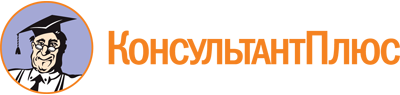 Закон ЯНАО от 25.12.2017 N 103-ЗАО
(ред. от 29.05.2023)
"О патриотическом воспитании граждан в Ямало-Ненецком автономном округе"
(принят Законодательным Собранием Ямало-Ненецкого автономного округа 21.12.2017)Документ предоставлен КонсультантПлюс

www.consultant.ru

Дата сохранения: 30.06.2023
 25 декабря 2017 годаN 103-ЗАОСписок изменяющих документов(в ред. Законов ЯНАО от 30.11.2022 N 119-ЗАО, от 29.05.2023 N 36-ЗАО)